God Is Always At Work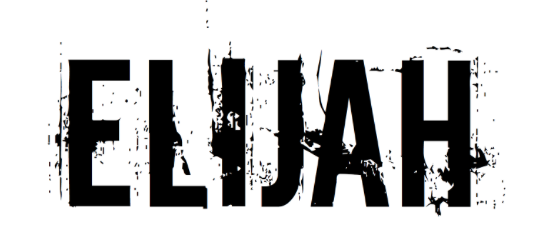 The Way ChurchBrother David S. WilsonMessage Title:	God Is Always At WorkMessage Truth:	God is always at workScripture: 		1 Kings 17:1-241And Elijah the Tishbite, of the inhabitants of Gilead, said to Ahab, “As the Lord God of Israel lives, before whom I stand, there shall not be dew nor rain these years, except at my word.” 2 Then the word of the Lord came to him, saying, 3 “Get away from here and turn eastward, and hide by the Brook Cherith, which flows into the Jordan. 4 And it will be that you shall drink from the brook, and I have commanded the ravens to feed you there.” 5 So he went and did according to the word of the Lord, for he went and stayed by the Brook Cherith, which flows into the Jordan. 6 The ravens brought him bread and meat in the morning, and bread and meat in the evening; and he drank from the brook. 7 And it happened after a while that the brook dried up, because there had been no rain in the land. 8 Then the word of the Lord came to him, saying, 9 “Arise, go to Zarephath, which belongs to Sidon, and dwell there. See, I have commanded a widow there to provide for you.” 10 So he arose and went to Zarephath. And when he came to the gate of the city, indeed a widow was there gathering sticks. And he called to her and said, “Please bring me a little water in a cup, that I may drink.” 11 And as she was going to get it, he called to her and said, “Please bring me a morsel of bread in your hand.” 12 So she said, “As the Lord your God lives, I do not have bread, only a handful of flour in a bin, and a little oil in a jar; and see, I am gathering a couple of sticks that I may go in and prepare it for myself and my son, that we may eat it, and die.” 13 And Elijah said to her, “Do not fear; go and do as you have said, but make me a small cake from it first, and bring it to me; and afterward make some for yourself and your son. 14 For thus says the Lord God of Israel: ‘The bin of flour shall not be used up, nor shall the jar of oil run dry, until the day the Lord sends rain on the earth.’” 15 So she went away and did according to the word of Elijah; and she and he and her household ate for many days. 16 The bin of flour was not used up, nor did the jar of oil run dry, according to the word of the Lord which He spoke by Elijah. 17 And it came to pass after these things, that the son of the woman, the mistress of the house, fell sick; and his sickness was so sore, that there was no breath left in him. 18 And she said unto Elijah, What have I to do with thee, O thou man of God? art thou come unto me to call my sin to remembrance, and to slay my son? 19 And he said unto her, Give me thy son. And he took him out of her bosom, and carried him up into a loft, where he abode, and laid him upon his own bed. 20 And he cried unto the LORD, and said, O LORD my God, hast thou also brought evil upon the widow with whom I sojourn, by slaying her son? 21 And he stretched himself upon the child three times, and cried unto the LORD, and said, O LORD my God, I pray thee, let this child's soul come into him again. 22 And the LORD heard the voice of Elijah; and the soul of the child came into him again, and he revived. 23 And Elijah took the child, and brought him down out of the chamber into the house, and delivered him unto his mother: and Elijah said, See, thy son liveth. 24 And the woman said to Elijah, Now by this I know that thou art a man of God, and that the word of the LORD in thy mouth is truth.1.	The Proclamation of Elijah.                                                                              1 Kings 17:1And Elijah the Tishbite, of the inhabitants of Gilead, said to Ahab, “As the Lord God of Israel lives, before whom I stand, there shall not be dew nor rain these years, except at my word.”2.	The Provision of the Lord.	1 Kings 17:2-92 Then the word of the Lord came to him, saying, 3 “Get away from here and turn eastward, and hide by the Brook Cherith, which flows into the Jordan. 4 And it will be that you shall drink from the brook, and I have commanded the ravens to feed you there.” 5 So he went and did according to the word of the Lord, for he went and stayed by the Brook Cherith, which flows into the Jordan. 6 The ravens brought him bread and meat in the morning, and bread and meat in the evening; and he drank from the brook.       7 And it happened after a while that the brook dried up, because there had been no rain in the land. 8 Then the word of the Lord came to him, saying, 9 “Arise, go to Zarephath, which belongs to Sidon, and dwell there. See, I have commanded a widow there to provide for you.”3.	The Preparation of the Widow.1 Kings 17:10-1210 So he arose and went to Zarephath. And when he came to the gate of the city, indeed a widow was there gathering sticks. And he called to her and said, “Please bring me a little water in a cup, that I may drink.” 11 And as she was going to get it, he called to her and said, “Please bring me a morsel of bread in your hand.” 12 So she said, “As the Lord your God lives, I do not have bread, only a handful of flour in a bin, and a little oil in a jar; and see, I am gathering a couple of sticks that I may go in and prepare it for myself and my son, that we may eat it, and die.”4.	The Purposed Actions of Elijah.1 Kings 17:55 So he went and did according to the word of the Lord, for he went and stayed by the Brook Cherith, which flows into the Jordan.1 Kings 17:1010 So he arose and went to Zarephath. And when he came to the gate of the city, indeed a widow was there gathering sticks. And he called to her and said, “Please bring me a little water in a cup, that I may drink.”5.	The Priority of the Lord.1 Kings 17:1313 And Elijah said to her, “Do not fear; go and do as you have said, but make me a small cake from it first, and bring it to me; and afterward make some for yourself and your son.6.	The Persistence of Elijah.1 Kings 17:15-1615 So she went away and did according to the word of Elijah; and she and he and her household ate for many days. 16 The bin of flour was not used up, nor did the jar of oil run dry, according to the word of the Lord which He spoke by Elijah.7.	The Panic of the Widow.1 Kings 17:17-1817 And it came to pass after these things, that the son of the woman, the mistress of the house, fell sick; and his sickness was so sore, that there was no breath left in him. 18 And she said unto Elijah, What have I to do with thee, O thou man of God? art thou come unto me to call my sin to remembrance, and to slay my son?8.	The Prayer of Elijah.1 Kings 17:19-2119 And he said unto her, Give me thy son. And he took him out of her bosom, and carried him up into a loft, where he abode, and laid him upon his own bed. 20 And he cried unto the LORD, and said, O LORD my God, hast thou also brought evil upon the widow with whom I sojourn, by slaying her son? 21 And he stretched himself upon the child three times, and cried unto the LORD, and said, O LORD my God, I pray thee, let this child's soul come into him again.9.	The Provision of the Lord.1 Kings 17:2222 And the LORD heard the voice of Elijah; and the soul of the child came into him again, and he revived.10.	The Proclamation of the Widow.	1 Kings 17:2424 And the woman said to Elijah, Now by this I know that thou art a man of God, and that the word of the LORD in thy mouth is truth.